ООО "Кадастровый центр"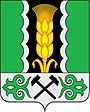 Российская ФедерацияРеспублика ХакасияАлтайский РайонГЕНЕРАЛЬНЫЙ ПЛАННовомихайловского СельсоветаДоговор №07/2022 от 08.04.2022Положение о территориальном планировании
Екатеринбург, 2022 гОглавлениеОбщие положения	41. Сведения о видах, назначении и наименованиях планируемых для размещения объектов местного значения поселения, их основные характеристики, их местоположение, характеристики зон с особыми условиями использования территорий, установление которых требуется в связи с размещением данных объектов	82. Параметры функциональных зон, сведения о планируемых для размещения в них объектах федерального значения, объектах регионального значения, объектах местного значения, за исключением линейных объектов	35Авторский коллектив ООО «Кадастровый центр» по разработке генерального плана Новомихайловского сельсовета Договор №07/2022 от 08.04.2022Общие положенияВ соответствии с Градостроительным кодексом Российской Федерации:территориальное планирование - планирование развития территорий, в том числе для установления функциональных зон, определения планируемого размещения объектов федерального значения, объектов регионального значения, объектов местного значения;устойчивое развитие территорий - обеспечение при осуществлении градостроительной деятельности безопасности и благоприятных условий жизнедеятельности человека, ограничение негативного воздействия хозяйственной и иной деятельности на окружающую среду и обеспечение охраны и рационального использования природных ресурсов в интересах настоящего и будущего поколений;функциональные зоны - зоны, для которых документами территориального планирования определены границы и функциональное назначение;объекты федерального значения - объекты капитального строительства, иные объекты, территории, которые необходимы для осуществления полномочий по вопросам, отнесенным к ведению Российской Федерации, органов государственной власти Российской Федерации Конституцией Российской Федерации, федеральными конституционными законами, федеральными законами, решениями Президента Российской Федерации, решениями Правительства Российской Федерации, и оказывают существенное влияние на социально-экономическое развитие Российской Федерации;объекты регионального значения - объекты капитального строительства, иные объекты, территории, которые необходимы для осуществления полномочий по вопросам, отнесенным к ведению Республики Хакасия, органов государственной власти Республики Хакасия Конституцией Российской Федерации, федеральными конституционными законами, федеральными законами, Уставом Республики Хакасия, законами Республики Хакасия, решениями высшего исполнительного органа государственной власти Республики Хакасия, и оказывают существенное влияние на социально-экономическое развитие Республики Хакасия;объекты местного значения - объекты капитального строительства, иные объекты, территории, которые необходимы для осуществления органами местного самоуправления полномочий по вопросам местного значения и в пределах переданных государственных полномочий в соответствии с федеральными законами, законом Республики Хакасия, Уставом сельского поселения Новомихайловский сельсовет и оказывают существенное влияние на социально-экономическое развитие сельского поселения Борцовский сельсовет. Виды объектов местного значения сельского поселения в указанных в пункте 1 части 5 статьи 23 Градостроительного кодекса Российской Федерации областях, подлежащих отображению на генеральном плане сельского поселения, определены Законом Республики Хакасия от 5 октября 2012 года № 83-3РХ.Территориальное планирование направлено на определение в документах территориального планирования назначения территорий исходя из совокупности социальных, экономических, экологических и иных факторов в целях обеспечения устойчивого развития территорий, развития инженерной, транспортной и социальной инфраструктур, обеспечения учета интересов граждан и их объединений, Российской Федерации, субъектов Российской Федерации, муниципальных образований. Документы территориального планирования являются обязательными для органов государственной власти, органов местного самоуправления при принятии ими решений и реализации таких решений. Документы территориального планирования двух и более субъектов Российской Федерации, документы территориального планирования субъекта Российской Федерации и документы территориального планирования муниципальных образований не подлежат применению в части, противоречащей утвержденным документам территориального планирования Российской Федерации, со дня утверждения. Документы территориального планирования муниципальных образований не подлежат применению в части, противоречащей утвержденным документам территориального планирования двух и более субъектов Российской Федерации, документам территориального планирования субъекта Российской Федерации, со дня утверждения.Подготовка проекта Генерального плана сельского поселения Новомихайловский сельсовет осуществлена с учетом положений стратегии социально-экономического развития сельского поселения Новомихайловский сельсовет и плана мероприятий по её реализации, бюджетного прогноза муниципального образования на долгосрочный период (при наличии), положений стратегии пространственного развития Российской Федерации, государственных программ Российской Федерации, национальных проектов, государственных программ Республики Хакасия, муниципальных программ, инвестиционных программ субъектов естественных монополий, организаций коммунального комплекса, решений органов местного самоуправления, иных главных распорядителей средств соответствующих бюджетов, предусматривающих создание объектов местного значения, а также сведений, содержащихся в информационной системе территориального планирования. Подготовка проекта генерального плана сельского поселения Новомихайловский сельсовет осуществлена с учетом положений о территориальном планировании, содержащихся в документах территориального планирования Российской Федерации, документах территориального планирования субъекта Российской Федерации, документов территориального планирования Алтайского муниципального района, а также с учетом предложений заинтересованных лиц. Подготовка проекта Генерального плана сельского поселения Новомихайловский сельсовет осуществляется в соответствии с требованиями статьи 9 Градостроительного кодекса Российской Федерации и с учетом региональных и местных нормативов градостроительного проектирования, заключения о результатах общественных обсуждений или публичных слушаний по проекту генерального плана, а также с учетом предложений заинтересованных лиц.Подготовка Генерального плана сельского поселения Новомихайловский сельсовет осуществлена применительно ко всей территории сельского поселения.Генеральный план сельского поселения Новомихайловский сельсовет содержит:1) положение о территориальном планировании;2) карту планируемого размещения объектов местного значения городского поселения;3) карту границ поселка;4) карту функциональных зон поселка.Положение о территориальном планировании, содержащееся в генеральном плане, включает в себя:1) сведения о видах, назначении и наименованиях планируемых для размещения объектов местного значения городского поселения, их основные характеристики, их местоположение (для объектов местного значения, не являющихся линейными объектами, указываются функциональные зоны), а также характеристики зон с особыми условиями использования территорий в случае, если установление таких зон требуется в связи с размещением данных объектов;2) параметры функциональных зон, а также сведения о планируемых для размещения в них объектах федерального значения, объектах регионального значения, объектах местного значения, за исключением линейных объектов.На картах, содержащихся в генеральном плане, соответственно отображены:1) планируемые для размещения объекты местного значения городского поселения, относящиеся к следующим областям:а) электро-, тепло-, газо- и водоснабжение населения, водоотведение;б) автомобильные дороги местного значения;в) физическая культура и массовый спорт, образование, здравоохранение, обработка, утилизация, обезвреживание, размещение твердых коммунальных отходов;г) иные области в связи с решением вопросов местного значения поселения, сельского поселения;2) границы населенных пунктов;3) границы и описание функциональных зон с указанием планируемых для размещения в них объектов федерального значения, объектов регионального значения, объектов местного значения (за исключением линейных объектов) и местоположения линейных объектов федерального значения, линейных объектов регионального значения, линейных объектов местного значения.Утверждение в документах территориального планирования границ функциональных зон не влечет за собой изменение правового режима земель, находящихся в границах указанных зон.Требования к описанию и отображению в документах территориального планирования объектов федерального значения, объектов регионального значения, объектов местного значения установлены Приказом Минэкономразвития России от 9 января 2018 г. № 10.Обязательным приложением к генеральному плану являются сведения о границах населенного пункта, которые содержат графическое описание местоположения границ населенных пунктов, перечень координат характерных точек этих границ в системе координат, используемой для ведения Единого государственного реестра недвижимости. Генеральный план сельского поселения Новомихайловский сельсовет утверждается на срок двадцать лет. Генеральный директор, к.т.н.А.В. РычковГл. градостроитель проекта, ст. науч. сотр.Д.Ю. ШиряевСистемный аналитикТ.А. ДементьеваИнженер-картографЕ.С. ВерхотурцеваИнженер-геодезистН.Р. МокероваДиректор по стратегическому развитию, инженер-архитекторА.П. ФедосовСистемный аналитикЕ.С. Дорогина1. Сведения о видах, назначении и наименованиях планируемых для размещения объектов местного значения, их основные характеристики, их местоположение, характеристики зон с особыми условиями использования территорий, установление которых требуется в связи с размещением данных объектов1. Сведения о видах, назначении и наименованиях планируемых для размещения объектов местного значения, их основные характеристики, их местоположение, характеристики зон с особыми условиями использования территорий, установление которых требуется в связи с размещением данных объектов1. Сведения о видах, назначении и наименованиях планируемых для размещения объектов местного значения, их основные характеристики, их местоположение, характеристики зон с особыми условиями использования территорий, установление которых требуется в связи с размещением данных объектов1. Сведения о видах, назначении и наименованиях планируемых для размещения объектов местного значения, их основные характеристики, их местоположение, характеристики зон с особыми условиями использования территорий, установление которых требуется в связи с размещением данных объектов1. Сведения о видах, назначении и наименованиях планируемых для размещения объектов местного значения, их основные характеристики, их местоположение, характеристики зон с особыми условиями использования территорий, установление которых требуется в связи с размещением данных объектов1. Сведения о видах, назначении и наименованиях планируемых для размещения объектов местного значения, их основные характеристики, их местоположение, характеристики зон с особыми условиями использования территорий, установление которых требуется в связи с размещением данных объектов1. Сведения о видах, назначении и наименованиях планируемых для размещения объектов местного значения, их основные характеристики, их местоположение, характеристики зон с особыми условиями использования территорий, установление которых требуется в связи с размещением данных объектов№ п.п.НаименованиеНомер согласно Положению о территориальном планированииМестоположениеСтатус объектаОсновные характеристикиЗоны с особыми условиями использования территорий, установление которых требуется в связи с размещением объектов местного значения1234567Объекты местного значения муниципального районаОбъекты местного значения муниципального районаОбъекты местного значения муниципального районаОбъекты местного значения муниципального районаОбъекты местного значения муниципального районаОбъекты местного значения муниципального районаОбъекты местного значения муниципального района	1.1.Распределительные трубопроводы для транспортировки газа	1.1.Распределительные трубопроводы для транспортировки газа	1.1.Распределительные трубопроводы для транспортировки газа	1.1.Распределительные трубопроводы для транспортировки газа	1.1.Распределительные трубопроводы для транспортировки газа	1.1.Распределительные трубопроводы для транспортировки газа	1.1.Распределительные трубопроводы для транспортировки газа	1.1.1.Распределительные трубопроводы для транспортировки газа	1.1.1.Распределительные трубопроводы для транспортировки газа	1.1.1.Распределительные трубопроводы для транспортировки газа	1.1.1.Распределительные трубопроводы для транспортировки газа	1.1.1.Распределительные трубопроводы для транспортировки газа	1.1.1.Распределительные трубопроводы для транспортировки газа	1.1.1.Распределительные трубопроводы для транспортировки газа602040601 - Газопровод распределительный высокого давления602040601 - Газопровод распределительный высокого давления602040601 - Газопровод распределительный высокого давления602040601 - Газопровод распределительный высокого давления602040601 - Газопровод распределительный высокого давления602040601 - Газопровод распределительный высокого давления602040601 - Газопровод распределительный высокого давления1Сети газоснабжения18-Планируемый к размещениюПротяженность: 1,219;
Вид расположения трубопровода: Подземный;
Назначение объекта: Объект сети газоснабжения.Установление не требуется.2Газопровод распределительный высокого давления19-Планируемый к размещениюПротяженность: 10,640;
Вид расположения трубопровода: Подземный;
Назначение объекта: Объект сети газоснабжения.Установление не требуется.	1.2.Объекты отдыха и туризма	1.2.Объекты отдыха и туризма	1.2.Объекты отдыха и туризма	1.2.Объекты отдыха и туризма	1.2.Объекты отдыха и туризма	1.2.Объекты отдыха и туризма	1.2.Объекты отдыха и туризма	1.2.1.Объекты отдыха и туризма	1.2.1.Объекты отдыха и туризма	1.2.1.Объекты отдыха и туризма	1.2.1.Объекты отдыха и туризма	1.2.1.Объекты отдыха и туризма	1.2.1.Объекты отдыха и туризма	1.2.1.Объекты отдыха и туризма602010605 - Объекты физкультурно-досугового назначения и активного отдыха602010605 - Объекты физкультурно-досугового назначения и активного отдыха602010605 - Объекты физкультурно-досугового назначения и активного отдыха602010605 - Объекты физкультурно-досугового назначения и активного отдыха602010605 - Объекты физкультурно-досугового назначения и активного отдыха602010605 - Объекты физкультурно-досугового назначения и активного отдыха602010605 - Объекты физкультурно-досугового назначения и активного отдыха1Домик рыбака на озере Черное56Республика Хакасия, Алтайский район, с. Новомихайловка
Зона отдыха.Планируемый к размещениюПодтип объекта физкультурно-досугового назначения и активного отдыха: Дом рыбака и охотника (база, комплекс и другое);
Назначение объекта: Объект туризмаУстановление не требуется.	1.3.Автомобильные дороги	1.3.Автомобильные дороги	1.3.Автомобильные дороги	1.3.Автомобильные дороги	1.3.Автомобильные дороги	1.3.Автомобильные дороги	1.3.Автомобильные дороги	1.3.1.Автомобильные дороги	1.3.1.Автомобильные дороги	1.3.1.Автомобильные дороги	1.3.1.Автомобильные дороги	1.3.1.Автомобильные дороги	1.3.1.Автомобильные дороги	1.3.1.Автомобильные дороги602030303 - Автомобильные дороги местного значения602030303 - Автомобильные дороги местного значения602030303 - Автомобильные дороги местного значения602030303 - Автомобильные дороги местного значения602030303 - Автомобильные дороги местного значения602030303 - Автомобильные дороги местного значения602030303 - Автомобильные дороги местного значения1Строительство подъездной дороги кНовомихайловскому нефтегазовомуместорождению, протяженностью 11,3 км1-Планируемый к размещениюКатегория автомобильной дороги (существующая): IV;
Категория автомобильной дороги (проектная): IV;
Назначение объекта: Объект улично-дорожной сети;
Вид покрытия (проектный): Усовершенствованный;
Период функционирования дороги: Круглогодичное функционирование (вне зависимости от сезонно-климатических условий);
Вид разрешенного использования: Общего пользования.Установление не требуется.Объекты местного значения поселенияОбъекты местного значения поселенияОбъекты местного значения поселенияОбъекты местного значения поселенияОбъекты местного значения поселенияОбъекты местного значения поселенияОбъекты местного значения поселения	1.1.Линии электропередачи (ЛЭП)	1.1.Линии электропередачи (ЛЭП)	1.1.Линии электропередачи (ЛЭП)	1.1.Линии электропередачи (ЛЭП)	1.1.Линии электропередачи (ЛЭП)	1.1.Линии электропередачи (ЛЭП)	1.1.Линии электропередачи (ЛЭП)	1.1.1.Линии электропередачи (ЛЭП)	1.1.1.Линии электропередачи (ЛЭП)	1.1.1.Линии электропередачи (ЛЭП)	1.1.1.Линии электропередачи (ЛЭП)	1.1.1.Линии электропередачи (ЛЭП)	1.1.1.Линии электропередачи (ЛЭП)	1.1.1.Линии электропередачи (ЛЭП)602040315 - Линии электропередачи 10 кВ602040315 - Линии электропередачи 10 кВ602040315 - Линии электропередачи 10 кВ602040315 - Линии электропередачи 10 кВ602040315 - Линии электропередачи 10 кВ602040315 - Линии электропередачи 10 кВ602040315 - Линии электропередачи 10 кВ1Линии электропередачи 10 кВ47-Планируемый к размещениюНапряжение: ;
Протяженность: 0,572;
Вид линии электропередач: Воздушная линия электропередачи;
Назначение объекта: Объекты сети электроснабжения.Установление не требуется.	1.2.Сети теплоснабжения	1.2.Сети теплоснабжения	1.2.Сети теплоснабжения	1.2.Сети теплоснабжения	1.2.Сети теплоснабжения	1.2.Сети теплоснабжения	1.2.Сети теплоснабжения	1.2.1.Сети теплоснабжения	1.2.1.Сети теплоснабжения	1.2.1.Сети теплоснабжения	1.2.1.Сети теплоснабжения	1.2.1.Сети теплоснабжения	1.2.1.Сети теплоснабжения	1.2.1.Сети теплоснабжения602041002 - Теплопровод распределительный (квартальный)602041002 - Теплопровод распределительный (квартальный)602041002 - Теплопровод распределительный (квартальный)602041002 - Теплопровод распределительный (квартальный)602041002 - Теплопровод распределительный (квартальный)602041002 - Теплопровод распределительный (квартальный)602041002 - Теплопровод распределительный (квартальный)1Теплопровод распределительный (квартальный)63-Планируемый к размещениюПротяженность: 0,749;
Вид расположения трубопровода: Подземный;
Назначение объекта: объект сети теплоснабжения.Установление не требуется.	1.3.Объекты теплоснабжения	1.3.Объекты теплоснабжения	1.3.Объекты теплоснабжения	1.3.Объекты теплоснабжения	1.3.Объекты теплоснабжения	1.3.Объекты теплоснабжения	1.3.Объекты теплоснабжения	1.3.1.Объекты теплоснабжения	1.3.1.Объекты теплоснабжения	1.3.1.Объекты теплоснабжения	1.3.1.Объекты теплоснабжения	1.3.1.Объекты теплоснабжения	1.3.1.Объекты теплоснабжения	1.3.1.Объекты теплоснабжения602040901 - Источник тепловой энергии602040901 - Источник тепловой энергии602040901 - Источник тепловой энергии602040901 - Источник тепловой энергии602040901 - Источник тепловой энергии602040901 - Источник тепловой энергии602040901 - Источник тепловой энергии1Котельная33Республика Хакасия, Алтайский район, с. Новомихайловка
Зона застройки индивидуальными жилыми домами.Планируемый к размещениюОсновной вид топлива: Природный газ;
Назначение объекта: объект сети теплоснабжения;
Расположение объекта относительно уровня земли: Наземное.Установление не требуется.	1.4.Сети электросвязи	1.4.Сети электросвязи	1.4.Сети электросвязи	1.4.Сети электросвязи	1.4.Сети электросвязи	1.4.Сети электросвязи	1.4.Сети электросвязи	1.4.1.Сети электросвязи	1.4.1.Сети электросвязи	1.4.1.Сети электросвязи	1.4.1.Сети электросвязи	1.4.1.Сети электросвязи	1.4.1.Сети электросвязи	1.4.1.Сети электросвязи602041601 - Линия связи602041601 - Линия связи602041601 - Линия связи602041601 - Линия связи602041601 - Линия связи602041601 - Линия связи602041601 - Линия связи1Линия связи48-Планируемый к размещениюНазначение объекта: объект сети связи;
Вид линии связи: Кабельная линия связи.Установление не требуется.2Линия связи49-Планируемый к размещениюНазначение объекта: объект сети связи;
Вид линии связи: Кабельная линия связи.Установление не требуется.3Линия связи50-Планируемый к размещениюНазначение объекта: объект сети связи;
Вид линии связи: Кабельная линия связи.Установление не требуется.4Линия связи51-Планируемый к размещениюНазначение объекта: объект сети связи;
Вид линии связи: Кабельная линия связи.Установление не требуется.	1.5.Сети водоотведения	1.5.Сети водоотведения	1.5.Сети водоотведения	1.5.Сети водоотведения	1.5.Сети водоотведения	1.5.Сети водоотведения	1.5.Сети водоотведения	1.5.1.Сети водоотведения	1.5.1.Сети водоотведения	1.5.1.Сети водоотведения	1.5.1.Сети водоотведения	1.5.1.Сети водоотведения	1.5.1.Сети водоотведения	1.5.1.Сети водоотведения602041401 - Канализация самотечная602041401 - Канализация самотечная602041401 - Канализация самотечная602041401 - Канализация самотечная602041401 - Канализация самотечная602041401 - Канализация самотечная602041401 - Канализация самотечная1Канализация самотечная35-Планируемый к размещениюПротяженность: 2,372;
Вид расположения трубопровода: Подземный в тоннеле, коллекторе;
Назначение объекта: Объект сети водоотведения.Установление не требуется.2Канализация самотечная36-Планируемый к размещениюПротяженность: 2,337;
Вид расположения трубопровода: Подземный в тоннеле, коллекторе;
Назначение объекта: Объект сети водоотведения.Установление не требуется.3Канализация самотечная37-Планируемый к размещениюПротяженность: 2,310;
Вид расположения трубопровода: Подземный в тоннеле, коллекторе;
Назначение объекта: Объект сети водоотведения.Установление не требуется.4Канализация самотечная38-Планируемый к размещениюПротяженность: 2,284;
Вид расположения трубопровода: Подземный в тоннеле, коллекторе;
Назначение объекта: Объект сети водоотведения.Установление не требуется.5Канализация самотечная39-Планируемый к размещениюПротяженность: 2,118;
Вид расположения трубопровода: Подземный в тоннеле, коллекторе;
Назначение объекта: Объект сети водоотведения.Установление не требуется.6Канализация самотечная40-Планируемый к размещениюПротяженность: 1,857;
Вид расположения трубопровода: Подземный в тоннеле, коллекторе;
Назначение объекта: Объект сети водоотведения.Установление не требуется.7Канализация самотечная41-Планируемый к размещениюПротяженность: 2,352;
Вид расположения трубопровода: Подземный в тоннеле, коллекторе;
Назначение объекта: Объект сети водоотведения.Установление не требуется.8Канализация самотечная42-Планируемый к размещениюПротяженность: 0,535;
Вид расположения трубопровода: Подземный в тоннеле, коллекторе;
Назначение объекта: Объект сети водоотведения.Установление не требуется.9Канализация самотечная43-Планируемый к размещениюПротяженность: 0,116;
Вид расположения трубопровода: Подземный в тоннеле, коллекторе;
Назначение объекта: Объект сети водоотведения.Установление не требуется.10Канализация самотечная44-Планируемый к размещениюПротяженность: 0,515;
Вид расположения трубопровода: Подземный в тоннеле, коллекторе;
Назначение объекта: Объект сети водоотведения.Установление не требуется.11Канализация самотечная45-Планируемый к размещениюПротяженность: 2,126;
Вид расположения трубопровода: Подземный в тоннеле, коллекторе;
Назначение объекта: Объект сети водоотведения.Установление не требуется.	1.6.Объекты водоотведения	1.6.Объекты водоотведения	1.6.Объекты водоотведения	1.6.Объекты водоотведения	1.6.Объекты водоотведения	1.6.Объекты водоотведения	1.6.Объекты водоотведения	1.6.1.Объекты водоотведения	1.6.1.Объекты водоотведения	1.6.1.Объекты водоотведения	1.6.1.Объекты водоотведения	1.6.1.Объекты водоотведения	1.6.1.Объекты водоотведения	1.6.1.Объекты водоотведения602041301 - Очистные сооружения (КОС)602041301 - Очистные сооружения (КОС)602041301 - Очистные сооружения (КОС)602041301 - Очистные сооружения (КОС)602041301 - Очистные сооружения (КОС)602041301 - Очистные сооружения (КОС)602041301 - Очистные сооружения (КОС)1Строительство КОС полной биологической очистки57СП Новомихайловский сельсовет
Производственные зоны, зоны инженерной и транспортной инфраструктур.Планируемый к размещениюРасположение объекта относительно уровня земли: Наземное;
Назначение объекта: Объект сети водоотведения.Установление не требуется.602041303 - Канализационная насосная станция (КНС)602041303 - Канализационная насосная станция (КНС)602041303 - Канализационная насосная станция (КНС)602041303 - Канализационная насосная станция (КНС)602041303 - Канализационная насосная станция (КНС)602041303 - Канализационная насосная станция (КНС)602041303 - Канализационная насосная станция (КНС)1Канализационная насосная станция (КНС)34СП Новомихайловский сельсовет
Производственные зоны, зоны инженерной и транспортной инфраструктур.Планируемый к размещениюРасположение объекта относительно уровня земли: Наземное;
Назначение объекта: Объект сети водоотведения.Установление не требуется.	1.7.Распределительные трубопроводы для транспортировки газа	1.7.Распределительные трубопроводы для транспортировки газа	1.7.Распределительные трубопроводы для транспортировки газа	1.7.Распределительные трубопроводы для транспортировки газа	1.7.Распределительные трубопроводы для транспортировки газа	1.7.Распределительные трубопроводы для транспортировки газа	1.7.Распределительные трубопроводы для транспортировки газа	1.7.1.Распределительные трубопроводы для транспортировки газа	1.7.1.Распределительные трубопроводы для транспортировки газа	1.7.1.Распределительные трубопроводы для транспортировки газа	1.7.1.Распределительные трубопроводы для транспортировки газа	1.7.1.Распределительные трубопроводы для транспортировки газа	1.7.1.Распределительные трубопроводы для транспортировки газа	1.7.1.Распределительные трубопроводы для транспортировки газа602040602 - Газопровод распределительный среднего давления602040602 - Газопровод распределительный среднего давления602040602 - Газопровод распределительный среднего давления602040602 - Газопровод распределительный среднего давления602040602 - Газопровод распределительный среднего давления602040602 - Газопровод распределительный среднего давления602040602 - Газопровод распределительный среднего давления1Сети газоснабжения20-Планируемый к размещениюПротяженность: 2,313;
Вид расположения трубопровода: Наземный;
Назначение объекта: Объект сети газоснабжения.Установление не требуется.2Сети газоснабжения21-Планируемый к размещениюПротяженность: 0,300;
Вид расположения трубопровода: Наземный;
Назначение объекта: Объект сети газоснабжения.Установление не требуется.3Сети газоснабжения22-Планируемый к размещениюПротяженность: 0,951;
Вид расположения трубопровода: Наземный;
Назначение объекта: Объект сети газоснабжения.Установление не требуется.4Сети газоснабжения23-Планируемый к размещениюПротяженность: 0,510;
Вид расположения трубопровода: Наземный;
Назначение объекта: Объект сети газоснабжения.Установление не требуется.5Сети газоснабжения24-Планируемый к размещениюПротяженность: 1,901;
Вид расположения трубопровода: Наземный;
Назначение объекта: Объект сети газоснабжения.Установление не требуется.6Сети газоснабжения25-Планируемый к размещениюПротяженность: 2,274;
Вид расположения трубопровода: Наземный;
Назначение объекта: Объект сети газоснабжения.Установление не требуется.7Сети газоснабжения26-Планируемый к размещениюПротяженность: 2,341;
Вид расположения трубопровода: Наземный;
Назначение объекта: Объект сети газоснабжения.Установление не требуется.8Сети газоснабжения27-Планируемый к размещениюПротяженность: 2,374;
Вид расположения трубопровода: Наземный;
Назначение объекта: Объект сети газоснабжения.Установление не требуется.9Сети газоснабжения28-Планируемый к размещениюПротяженность: 2,190;
Вид расположения трубопровода: Наземный;
Назначение объекта: Объект сети газоснабжения.Установление не требуется.10Сети газоснабжения29-Планируемый к размещениюПротяженность: 2,331;
Вид расположения трубопровода: Наземный;
Назначение объекта: Объект сети газоснабжения.Установление не требуется.11Сети газоснабжения30-Планируемый к размещениюПротяженность: 1,412;
Вид расположения трубопровода: Наземный;
Назначение объекта: Объект сети газоснабжения.Установление не требуется.12Сети газоснабжения31-Планируемый к размещениюПротяженность: 0,015;
Вид расположения трубопровода: Наземный;
Назначение объекта: Объект сети газоснабжения.Установление не требуется.13Сети газоснабжения32-Планируемый к размещениюПротяженность: 0,265;
Вид расположения трубопровода: Наземный;
Назначение объекта: Объект сети газоснабжения.Установление не требуется.	1.8.Объекты добычи и транспортировки газа	1.8.Объекты добычи и транспортировки газа	1.8.Объекты добычи и транспортировки газа	1.8.Объекты добычи и транспортировки газа	1.8.Объекты добычи и транспортировки газа	1.8.Объекты добычи и транспортировки газа	1.8.Объекты добычи и транспортировки газа	1.8.1.Объекты добычи и транспортировки газа	1.8.1.Объекты добычи и транспортировки газа	1.8.1.Объекты добычи и транспортировки газа	1.8.1.Объекты добычи и транспортировки газа	1.8.1.Объекты добычи и транспортировки газа	1.8.1.Объекты добычи и транспортировки газа	1.8.1.Объекты добычи и транспортировки газа602040514 - Пункт редуцирования газа (ПРГ)602040514 - Пункт редуцирования газа (ПРГ)602040514 - Пункт редуцирования газа (ПРГ)602040514 - Пункт редуцирования газа (ПРГ)602040514 - Пункт редуцирования газа (ПРГ)602040514 - Пункт редуцирования газа (ПРГ)602040514 - Пункт редуцирования газа (ПРГ)1ГРПШ60СП Новомихайловский сельсовет
Зона сельскохозяйственных угодий.Планируемый к размещениюРасположение объекта относительно уровня земли: Наземное;
Назначение объекта: объект сети газоснабжения.Установление не требуется.	1.9.Объекты водоснабжения	1.9.Объекты водоснабжения	1.9.Объекты водоснабжения	1.9.Объекты водоснабжения	1.9.Объекты водоснабжения	1.9.Объекты водоснабжения	1.9.Объекты водоснабжения	1.9.1.Объекты водоснабжения	1.9.1.Объекты водоснабжения	1.9.1.Объекты водоснабжения	1.9.1.Объекты водоснабжения	1.9.1.Объекты водоснабжения	1.9.1.Объекты водоснабжения	1.9.1.Объекты водоснабжения602041101 - Водозабор602041101 - Водозабор602041101 - Водозабор602041101 - Водозабор602041101 - Водозабор602041101 - Водозабор602041101 - Водозабор1Строительство водозаборов хозяйственно-питьевого назначения из подземныхисточников за пределами жилой застройки сустройством сооружений водоподготовки иорганизацией зон санитарной охраны3СП Новомихайловский сельсовет
Зона озелененных территорий специального назначения.Планируемый к размещениюНазначение объекта: объект сети водоснабжения.Установление не требуется.602041102 - Водопроводные очистные сооружения602041102 - Водопроводные очистные сооружения602041102 - Водопроводные очистные сооружения602041102 - Водопроводные очистные сооружения602041102 - Водопроводные очистные сооружения602041102 - Водопроводные очистные сооружения602041102 - Водопроводные очистные сооружения1Станция водоподготовки17СП Новомихайловский сельсовет
Зона застройки индивидуальными жилыми домами.Планируемый к размещениюНазначение объекта: объект сети водоснабжения.Установление не требуется.	1.10.Электрические подстанции	1.10.Электрические подстанции	1.10.Электрические подстанции	1.10.Электрические подстанции	1.10.Электрические подстанции	1.10.Электрические подстанции	1.10.Электрические подстанции	1.10.1.Электрические подстанции	1.10.1.Электрические подстанции	1.10.1.Электрические подстанции	1.10.1.Электрические подстанции	1.10.1.Электрические подстанции	1.10.1.Электрические подстанции	1.10.1.Электрические подстанции602040217 - Трансформаторная подстанция (ТП)602040217 - Трансформаторная подстанция (ТП)602040217 - Трансформаторная подстанция (ТП)602040217 - Трансформаторная подстанция (ТП)602040217 - Трансформаторная подстанция (ТП)602040217 - Трансформаторная подстанция (ТП)602040217 - Трансформаторная подстанция (ТП)1Трансформаторная подстанция64СП Новомихайловский сельсовет
Зона озелененных территорий специального назначения.Планируемый к размещениюРасположение объекта относительно уровня земли: Наземное;
Критерии отнесения объекта к особо опасным и технически сложным объектам: Опасный производственный объект, подлежащий регистрации в государственном реестре в соответствии с законодательством Российской Федерации о промышленной безопасности опасных производственных объектов;
Напряжение: 10;
Назначение объекта: объект сети электроснабжения.Установление не требуется.	1.11.Улично-дорожная сеть сельского населенного пункта	1.11.Улично-дорожная сеть сельского населенного пункта	1.11.Улично-дорожная сеть сельского населенного пункта	1.11.Улично-дорожная сеть сельского населенного пункта	1.11.Улично-дорожная сеть сельского населенного пункта	1.11.Улично-дорожная сеть сельского населенного пункта	1.11.Улично-дорожная сеть сельского населенного пункта	1.11.1.Улично-дорожная сеть сельского населенного пункта	1.11.1.Улично-дорожная сеть сельского населенного пункта	1.11.1.Улично-дорожная сеть сельского населенного пункта	1.11.1.Улично-дорожная сеть сельского населенного пункта	1.11.1.Улично-дорожная сеть сельского населенного пункта	1.11.1.Улично-дорожная сеть сельского населенного пункта	1.11.1.Улично-дорожная сеть сельского населенного пункта602030503 - Улица в жилой застройке602030503 - Улица в жилой застройке602030503 - Улица в жилой застройке602030503 - Улица в жилой застройке602030503 - Улица в жилой застройке602030503 - Улица в жилой застройке602030503 - Улица в жилой застройке1Улица в жилой застройке65-Планируемый к размещениюТип улиц в жилой застройке: Основная;
Вид покрытия (проектный): Усовершенствованный;
Назначение объекта: Объект улично-дорожной сети.Установление не требуется.2Улица в жилой застройке66-Планируемый к размещениюТип улиц в жилой застройке: Основная;
Вид покрытия (проектный): Усовершенствованный;
Назначение объекта: Объект улично-дорожной сети.Установление не требуется.3Улица в жилой застройке67-Планируемый к размещениюТип улиц в жилой застройке: Второстепенная (переулок);
Вид покрытия (проектный): Усовершенствованный;
Назначение объекта: Объект улично-дорожной сети.Установление не требуется.4Улица в жилой застройке68-Планируемый к размещениюТип улиц в жилой застройке: Второстепенная (переулок);
Вид покрытия (проектный): Усовершенствованный;
Назначение объекта: Объект улично-дорожной сети.Установление не требуется.5Улица в жилой застройке69-Планируемый к размещениюТип улиц в жилой застройке: Второстепенная (переулок);
Вид покрытия (проектный): Усовершенствованный;
Назначение объекта: Объект улично-дорожной сети.Установление не требуется.6Улица в жилой застройке70-Планируемый к размещениюТип улиц в жилой застройке: Второстепенная (переулок);
Вид покрытия (проектный): Усовершенствованный;
Назначение объекта: Объект улично-дорожной сети.Установление не требуется.7Улица в жилой застройке71-Планируемый к размещениюТип улиц в жилой застройке: Второстепенная (переулок);
Вид покрытия (проектный): Усовершенствованный;
Назначение объекта: Объект улично-дорожной сети.Установление не требуется.8Улица в жилой застройке72-Планируемый к размещениюТип улиц в жилой застройке: Второстепенная (переулок);
Вид покрытия (проектный): Усовершенствованный;
Назначение объекта: Объект улично-дорожной сети.Установление не требуется.9Улица в жилой застройке73-Планируемый к размещениюТип улиц в жилой застройке: Второстепенная (переулок);
Вид покрытия (проектный): Усовершенствованный;
Назначение объекта: Объект улично-дорожной сети.Установление не требуется.10Улица в жилой застройке74-Планируемый к размещениюТип улиц в жилой застройке: Второстепенная (переулок);
Вид покрытия (существующий): Переходный;
Вид покрытия (проектный): Усовершенствованный;
Назначение объекта: Объект улично-дорожной сети.Установление не требуется.11Улица в жилой застройке75-Планируемый к размещениюВид покрытия (проектный): Усовершенствованный;
Назначение объекта: Объект улично-дорожной сети.Установление не требуется.12Улица в жилой застройке76-Планируемый к размещениюВид покрытия (проектный): Усовершенствованный;
Назначение объекта: Объект улично-дорожной сети.Установление не требуется.	1.12.Объекты культуры и искусства	1.12.Объекты культуры и искусства	1.12.Объекты культуры и искусства	1.12.Объекты культуры и искусства	1.12.Объекты культуры и искусства	1.12.Объекты культуры и искусства	1.12.Объекты культуры и искусства	1.12.1.Объекты культуры и искусства	1.12.1.Объекты культуры и искусства	1.12.1.Объекты культуры и искусства	1.12.1.Объекты культуры и искусства	1.12.1.Объекты культуры и искусства	1.12.1.Объекты культуры и искусства	1.12.1.Объекты культуры и искусства602010202 - Объект культурно-досугового (клубного) типа602010202 - Объект культурно-досугового (клубного) типа602010202 - Объект культурно-досугового (клубного) типа602010202 - Объект культурно-досугового (клубного) типа602010202 - Объект культурно-досугового (клубного) типа602010202 - Объект культурно-досугового (клубного) типа602010202 - Объект культурно-досугового (клубного) типа1Реконструкция клубного учреждения:МБУК "Новомихайловский сельский дом культуры"52Республика Хакасия, Алтайский район, с. Новомихайловка, ул.Новая, 10А
Общественно-деловые зоны.Планируемый к реконструкцииПодтип объекта культурно-досугового (клубного) типа: Клуб, в том числе клуб и (или) культурно-досуговый комплекс сельского поселения;
Вместимость, читательских, посетительских, зрительских мест: 120;
Фонды библиотек: 0;
Площадь выставочных (экспозиционных) залов: 0.Установление не требуется.	1.13.Места погребения	1.13.Места погребения	1.13.Места погребения	1.13.Места погребения	1.13.Места погребения	1.13.Места погребения	1.13.Места погребения	1.13.1.Места погребения	1.13.1.Места погребения	1.13.1.Места погребения	1.13.1.Места погребения	1.13.1.Места погребения	1.13.1.Места погребения	1.13.1.Места погребения602050301 - Кладбище602050301 - Кладбище602050301 - Кладбище602050301 - Кладбище602050301 - Кладбище602050301 - Кладбище602050301 - Кладбище1Устройство новых кладбищ46Республика Хакасия, Алтайский район, с. Новомихайловка
Зоны специального назначения.Планируемый к размещениюПлощадь объекта: 7,8;
Класс опасности объекта в соответствии с санитарной классификацией: V класс опасности объекта; Статус кладбища : Действующее; Тип кладбища : Общественное; Классификация кладбища в соответствии с санитарной классификацией: Сельское кладбище.Установление не требуется.	1.14.Объекты физической культуры и массового спорта	1.14.Объекты физической культуры и массового спорта	1.14.Объекты физической культуры и массового спорта	1.14.Объекты физической культуры и массового спорта	1.14.Объекты физической культуры и массового спорта	1.14.Объекты физической культуры и массового спорта	1.14.Объекты физической культуры и массового спорта	1.14.1.Объекты физической культуры и массового спорта	1.14.1.Объекты физической культуры и массового спорта	1.14.1.Объекты физической культуры и массового спорта	1.14.1.Объекты физической культуры и массового спорта	1.14.1.Объекты физической культуры и массового спорта	1.14.1.Объекты физической культуры и массового спорта	1.14.1.Объекты физической культуры и массового спорта602010301 - Объект спорта, включающий раздельно нормируемые спортивные сооружения (объекты) (в т. ч. физкультурно-оздоровительный комплекс)602010301 - Объект спорта, включающий раздельно нормируемые спортивные сооружения (объекты) (в т. ч. физкультурно-оздоровительный комплекс)602010301 - Объект спорта, включающий раздельно нормируемые спортивные сооружения (объекты) (в т. ч. физкультурно-оздоровительный комплекс)602010301 - Объект спорта, включающий раздельно нормируемые спортивные сооружения (объекты) (в т. ч. физкультурно-оздоровительный комплекс)602010301 - Объект спорта, включающий раздельно нормируемые спортивные сооружения (объекты) (в т. ч. физкультурно-оздоровительный комплекс)602010301 - Объект спорта, включающий раздельно нормируемые спортивные сооружения (объекты) (в т. ч. физкультурно-оздоровительный комплекс)602010301 - Объект спорта, включающий раздельно нормируемые спортивные сооружения (объекты) (в т. ч. физкультурно-оздоровительный комплекс)1ФОК "Олимп"53Республика Хакасия, Алтайский район, с. Новомихайловка
Общественно-деловые зоны.Планируемый к размещениюНазначение объекта: объекты физической культуры.Установление не требуется.602010302 - Спортивное сооружение602010302 - Спортивное сооружение602010302 - Спортивное сооружение602010302 - Спортивное сооружение602010302 - Спортивное сооружение602010302 - Спортивное сооружение602010302 - Спортивное сооружение1Спортивная площадка61Республика Хакасия, Алтайский район, с. Новомихайловка
Общественно-деловые зоны.Планируемый к размещениюПодтип спортивного сооружения: Плоскостное спортивное сооружение (в том числе спортивные (игровые) площадки; спортивные поля, включая футбольные поля);
Назначение объекта: объекты физической культуры.Установление не требуется.2Cтадион62Республика Хакасия, Алтайский район, с. Новомихайловка
Общественно-деловые зоны.Планируемый к размещениюПодтип спортивного сооружения: Плоскостное спортивное сооружение (в том числе спортивные (игровые) площадки; спортивные поля, включая футбольные поля);
Назначение объекта: объекты физической культуры.Установление не требуется.	1.15.Прочие объекты обслуживания	1.15.Прочие объекты обслуживания	1.15.Прочие объекты обслуживания	1.15.Прочие объекты обслуживания	1.15.Прочие объекты обслуживания	1.15.Прочие объекты обслуживания	1.15.Прочие объекты обслуживания	1.15.1.Прочие объекты обслуживания	1.15.1.Прочие объекты обслуживания	1.15.1.Прочие объекты обслуживания	1.15.1.Прочие объекты обслуживания	1.15.1.Прочие объекты обслуживания	1.15.1.Прочие объекты обслуживания	1.15.1.Прочие объекты обслуживания602010804 - Объекты торговли, общественного питания602010804 - Объекты торговли, общественного питания602010804 - Объекты торговли, общественного питания602010804 - Объекты торговли, общественного питания602010804 - Объекты торговли, общественного питания602010804 - Объекты торговли, общественного питания602010804 - Объекты торговли, общественного питания1Торговый комплекс54Республика Хакасия, Алтайский район, с. Новомихайловка
Общественно-деловые зоны.Планируемый к размещениюПодтип объекта торговли, общественного питания: Магазин, торгово-развлекательный комплекс, магазин кулинарии;
Назначение объекта: прочие объекты;
Торговая площадь: 0.Установление не требуется.2Кафе55Республика Хакасия, Алтайский район, с. Новомихайловка
Общественно-деловые зоны.Планируемый к размещениюПодтип объекта торговли, общественного питания: Объект общественного питания;
Назначение объекта: прочие объекты;
Торговая площадь: 0.Установление не требуется.602010807 - Ветеринарная лечебница, питомник животных, кинологический центр, иной подобный объект602010807 - Ветеринарная лечебница, питомник животных, кинологический центр, иной подобный объект602010807 - Ветеринарная лечебница, питомник животных, кинологический центр, иной подобный объект602010807 - Ветеринарная лечебница, питомник животных, кинологический центр, иной подобный объект602010807 - Ветеринарная лечебница, питомник животных, кинологический центр, иной подобный объект602010807 - Ветеринарная лечебница, питомник животных, кинологический центр, иной подобный объект602010807 - Ветеринарная лечебница, питомник животных, кинологический центр, иной подобный объект1Ветлечебница2Республика Хакасия, Алтайский район, с. Новомихайловка
Общественно-деловые зоны.Планируемый к размещениюНазначение объекта: прочие объекты.Установление не требуется.	1.16.Сети водоснабжения	1.16.Сети водоснабжения	1.16.Сети водоснабжения	1.16.Сети водоснабжения	1.16.Сети водоснабжения	1.16.Сети водоснабжения	1.16.Сети водоснабжения	1.16.1.Сети водоснабжения	1.16.1.Сети водоснабжения	1.16.1.Сети водоснабжения	1.16.1.Сети водоснабжения	1.16.1.Сети водоснабжения	1.16.1.Сети водоснабжения	1.16.1.Сети водоснабжения602041202 - Водопровод602041202 - Водопровод602041202 - Водопровод602041202 - Водопровод602041202 - Водопровод602041202 - Водопровод602041202 - Водопровод1Сети водоснабжения4-Планируемый к размещениюВид расположения трубопровода: Подземный;
Протяженность: 0,881;
Назначение объекта: объект сети водоснабжения;
Размер санитарно-защитной полосы водоводов: 0.Установление не требуется.2Сети водоснабжения5-Планируемый к размещениюВид расположения трубопровода: Подземный;
Протяженность: 2,329;
Назначение объекта: объект сети водоснабжения;
Размер санитарно-защитной полосы водоводов: 0.Установление не требуется.3Сети водоснабжения6-Планируемый к размещениюВид расположения трубопровода: Подземный;
Протяженность: 0,612;
Назначение объекта: объект сети водоснабжения;
Размер санитарно-защитной полосы водоводов: 0.Установление не требуется.4Сети водоснабжения7-Планируемый к размещениюВид расположения трубопровода: Подземный;
Протяженность: 2,180;
Назначение объекта: объект сети водоснабжения;
Размер санитарно-защитной полосы водоводов: 0.Установление не требуется.5Сети водоснабжения8-Планируемый к размещениюВид расположения трубопровода: Подземный;
Протяженность: 2,459;
Назначение объекта: объект сети водоснабжения;
Размер санитарно-защитной полосы водоводов: 0.Установление не требуется.6Сети водоснабжения9-Планируемый к размещениюВид расположения трубопровода: Подземный;
Протяженность: 0,274;
Назначение объекта: объект сети водоснабжения;
Размер санитарно-защитной полосы водоводов: 0.Установление не требуется.7Сети водоснабжения10-Планируемый к размещениюВид расположения трубопровода: Подземный;
Протяженность: 0,589;
Назначение объекта: объект сети водоснабжения;
Размер санитарно-защитной полосы водоводов: 0.Установление не требуется.8Сети водоснабжения11-Планируемый к размещениюВид расположения трубопровода: Подземный;
Протяженность: 2,382;
Назначение объекта: объект сети водоснабжения;
Размер санитарно-защитной полосы водоводов: 0.Установление не требуется.9Сети водоснабжения12-Планируемый к размещениюВид расположения трубопровода: Подземный;
Протяженность: 0,297;
Назначение объекта: объект сети водоснабжения;
Размер санитарно-защитной полосы водоводов: 0.Установление не требуется.10Сети водоснабжения13-Планируемый к размещениюВид расположения трубопровода: Подземный;
Протяженность: 0,136;
Назначение объекта: объект сети водоснабжения;
Размер санитарно-защитной полосы водоводов: 0.Установление не требуется.11Сети водоснабжения14-Планируемый к размещениюВид расположения трубопровода: Подземный;
Протяженность: 2,296;
Назначение объекта: объект сети водоснабжения;
Размер санитарно-защитной полосы водоводов: 0.Установление не требуется.12Сети водоснабжения15-Планируемый к размещениюВид расположения трубопровода: Подземный;
Протяженность: 5,624;
Назначение объекта: объект сети водоснабжения;
Размер санитарно-защитной полосы водоводов: 0.Установление не требуется.13Сети водоснабжения16-Планируемый к размещениюВид расположения трубопровода: Подземный;
Протяженность: 0,522;
Назначение объекта: объект сети водоснабжения;
Размер санитарно-защитной полосы водоводов: 0.Установление не требуется.	1.17.Общественные пространства	1.17.Общественные пространства	1.17.Общественные пространства	1.17.Общественные пространства	1.17.Общественные пространства	1.17.Общественные пространства	1.17.Общественные пространства	1.17.1.Общественные пространства	1.17.1.Общественные пространства	1.17.1.Общественные пространства	1.17.1.Общественные пространства	1.17.1.Общественные пространства	1.17.1.Общественные пространства	1.17.1.Общественные пространства602010902 - Парк культуры и отдыха602010902 - Парк культуры и отдыха602010902 - Парк культуры и отдыха602010902 - Парк культуры и отдыха602010902 - Парк культуры и отдыха602010902 - Парк культуры и отдыха602010902 - Парк культуры и отдыха1Рекреационная зона (сквер)58СП Новомихайловский сельсовет
Зона озелененных территорий специального назначения.Планируемый к размещениюНазначение объекта: Общественные пространства;
Подтип парка культуры и отдыха: Районного значения;
Продолжительность работы: Круглогодичный.Установление не требуется.2Парк отдыха "Ласточкино гнездо"59Республика Хакасия, Алтайский район, с. Новомихайловка
Зона озелененных территорий специального назначения.Планируемый к размещениюНазначение объекта: Общественные пространства;
Подтип парка культуры и отдыха: Районного значения;
Продолжительность работы: Круглогодичный.Установление не требуется.	2. Параметры функциональных зон, сведения о планируемых для размещения в них объектах федерального значения, объектах регионального значения, объектах местного значения, за исключением линейных объектов	2. Параметры функциональных зон, сведения о планируемых для размещения в них объектах федерального значения, объектах регионального значения, объектах местного значения, за исключением линейных объектов	2. Параметры функциональных зон, сведения о планируемых для размещения в них объектах федерального значения, объектах регионального значения, объектах местного значения, за исключением линейных объектов	2. Параметры функциональных зон, сведения о планируемых для размещения в них объектах федерального значения, объектах регионального значения, объектах местного значения, за исключением линейных объектов	2. Параметры функциональных зон, сведения о планируемых для размещения в них объектах федерального значения, объектах регионального значения, объектах местного значения, за исключением линейных объектов	2. Параметры функциональных зон, сведения о планируемых для размещения в них объектах федерального значения, объектах регионального значения, объектах местного значения, за исключением линейных объектов№ п.п.МестоположениеСтатус объектаПараметрыПлощадь, гаПланируемые для размещения объекты федерального, регионального и местного значения123456701010101 - Зона застройки индивидуальными жилыми домами701010101 - Зона застройки индивидуальными жилыми домами701010101 - Зона застройки индивидуальными жилыми домами701010101 - Зона застройки индивидуальными жилыми домами701010101 - Зона застройки индивидуальными жилыми домами701010101 - Зона застройки индивидуальными жилыми домами1Новомихайловский сельсоветСуществующийНе предусмотрены.130,51Не планируются2Новомихайловский сельсоветСуществующийНе предусмотрены.220,711) Местное значение поселения
Планируемый к размещению:
602040901 - Котельная
602041102 - Станция водоподготовки701010300 - Общественно-деловые зоны701010300 - Общественно-деловые зоны701010300 - Общественно-деловые зоны701010300 - Общественно-деловые зоны701010300 - Общественно-деловые зоны701010300 - Общественно-деловые зоны1Новомихайловский сельсоветСуществующийНе предусмотрены.2,73Не планируются2Новомихайловский сельсоветСуществующийНе предусмотрены.8,581) Местное значение поселения
Планируемый к реконструкции:
602010202 - МБУК "Новомихайловский сельский дом культуры"
Планируемый к размещению:
602010301 - ФОК "Олимп"
602010804 - Кафе
602010807 - Ветлечебница
602010302 - Cтадион3Новомихайловский сельсоветСуществующийНе предусмотрены.0,27Не планируются4Новомихайловский сельсоветСуществующийНе предусмотрены.9,541) Местное значение поселения
Планируемый к размещению:
602010302 - Спортивная площадка
602010804 - Торговый комплекс701010703 - Зона озелененных территорий специального назначения701010703 - Зона озелененных территорий специального назначения701010703 - Зона озелененных территорий специального назначения701010703 - Зона озелененных территорий специального назначения701010703 - Зона озелененных территорий специального назначения701010703 - Зона озелененных территорий специального назначения1Новомихайловский сельсоветСуществующийНе предусмотрены.1,08Не планируются2Новомихайловский сельсоветСуществующийНе предусмотрены.0,581) Местное значение поселения
Планируемый к размещению:
602010902 - Парк отдыха "Ласточкино гнездо"3Новомихайловский сельсоветСуществующийНе предусмотрены.3,061) Местное значение поселения
Планируемый к размещению:
602040217 - Трансформаторная подстанция
602010902 - Рекреационная зона (сквер)4Новомихайловский сельсоветСуществующийНе предусмотрены.120,47Не планируются5Новомихайловский сельсоветСуществующийНе предусмотрены.22,861) Местное значение поселения
Планируемый к размещению:
602041101 - Водозабор701010602 - Зона отдыха701010602 - Зона отдыха701010602 - Зона отдыха701010602 - Зона отдыха701010602 - Зона отдыха701010602 - Зона отдыха1Новомихайловский сельсоветСуществующийВид зоны отдыха: Зона пляжей.78,81) Местное значение муниципального района
Планируемый к размещению:
602010605 - Домик рыбака на озере Черное701010400 - Производственные зоны, зоны инженерной и транспортной инфраструктур701010400 - Производственные зоны, зоны инженерной и транспортной инфраструктур701010400 - Производственные зоны, зоны инженерной и транспортной инфраструктур701010400 - Производственные зоны, зоны инженерной и транспортной инфраструктур701010400 - Производственные зоны, зоны инженерной и транспортной инфраструктур701010400 - Производственные зоны, зоны инженерной и транспортной инфраструктур1Новомихайловский сельсоветСуществующийНе предусмотрены.11,1Не планируются2Новомихайловский сельсоветСуществующийНе предусмотрены.0,57Не планируются3Новомихайловский сельсоветСуществующийНе предусмотрены.1,08Не планируются4с. НовомихайловкаСуществующийНе предусмотрены.0,66Не планируются5Новомихайловский сельсоветСуществующийНе предусмотрены.1,5Не планируются6Новомихайловский сельсоветСуществующийНе предусмотрены.10,65Не планируются7Новомихайловский сельсоветСуществующийНе предусмотрены.0,411) Местное значение поселения
Планируемый к размещению:
602041301 - Очистные сооружения (КОС)
602041303 - Канализационная насосная станция (КНС)8Новомихайловский сельсоветСуществующийНе предусмотрены.19,7Не планируются9Новомихайловский сельсоветСуществующийНе предусмотрены.40,01Не планируются10Новомихайловский сельсоветСуществующийНе предусмотрены.42,43Не планируются701010700 - Зоны специального назначения701010700 - Зоны специального назначения701010700 - Зоны специального назначения701010700 - Зоны специального назначения701010700 - Зоны специального назначения701010700 - Зоны специального назначения1Новомихайловский сельсоветСуществующийНе предусмотрены.9,911) Местное значение поселения
Планируемый к размещению:
602050301 - Кладбище2Новомихайловский сельсоветСуществующийНе предусмотрены.37,65Не планируются701010500 - Зоны сельскохозяйственного использования701010500 - Зоны сельскохозяйственного использования701010500 - Зоны сельскохозяйственного использования701010500 - Зоны сельскохозяйственного использования701010500 - Зоны сельскохозяйственного использования701010500 - Зоны сельскохозяйственного использования1Новомихайловский сельсоветСуществующийНе предусмотрены.102,19Не планируются701010501 - Зона сельскохозяйственных угодий701010501 - Зона сельскохозяйственных угодий701010501 - Зона сельскохозяйственных угодий701010501 - Зона сельскохозяйственных угодий701010501 - Зона сельскохозяйственных угодий701010501 - Зона сельскохозяйственных угодий1Новомихайловский сельсоветСуществующийНе предусмотрены.15,01Не планируются2Новомихайловский сельсоветСуществующийНе предусмотрены.500,8Не планируются3Новомихайловский сельсоветСуществующийНе предусмотрены.7997,03Не планируются4Новомихайловский сельсоветСуществующийНе предусмотрены.142,221) Местное значение поселения
Планируемый к размещению:
602040514 - ГРПШ5Новомихайловский сельсоветСуществующийНе предусмотрены.1918,51) Региональное значение
Планируемый к размещению:
602040506 - ГРС701010900 - Зона акваторий701010900 - Зона акваторий701010900 - Зона акваторий701010900 - Зона акваторий701010900 - Зона акваторий701010900 - Зона акваторий1Новомихайловский сельсоветСуществующийНе предусмотрены.198,06Не планируются2Новомихайловский сельсоветСуществующийНе предусмотрены.278,17Не планируются